ПРАВИТЕЛЬСТВО РЕСПУБЛИКИ КАРЕЛИЯРАСПОРЯЖЕНИЕот 21 июня 2022 г. N 491р-ПВ целях реализации постановления Правительства Республики Карелия от 14 июня 2022 года N 331-П "О порядке формирования, ведения, обязательного опубликования перечня государственного имущества Республики Карелия, свободного от прав третьих лиц (за исключением имущественных прав некоммерческих организаций), предназначенного для предоставления его во владение и (или) пользование социально ориентированным некоммерческим организациям":Утвердить прилагаемый Перечень государственного имущества Республики Карелия, свободного от прав третьих лиц (за исключением имущественных прав некоммерческих организаций), предназначенного для предоставления его во владение и (или) пользование социально ориентированным некоммерческим организациям.Глава Республики КарелияА.О.ПАРФЕНЧИКОВУтвержденраспоряжениемПравительства Республики Карелияот 21 июня 2022 года N 491р-ППЕРЕЧЕНЬГОСУДАРСТВЕННОГО ИМУЩЕСТВА РЕСПУБЛИКИ КАРЕЛИЯ,СВОБОДНОГО ОТ ПРАВ ТРЕТЬИХ ЛИЦ (ЗА ИСКЛЮЧЕНИЕМИМУЩЕСТВЕННЫХ ПРАВ НЕКОММЕРЧЕСКИХ ОРГАНИЗАЦИЙ),ПРЕДНАЗНАЧЕННОГО ДЛЯ ПРЕДОСТАВЛЕНИЯ ЕГО ВО ВЛАДЕНИЕИ (ИЛИ) ПОЛЬЗОВАНИЕ СОЦИАЛЬНО ОРИЕНТИРОВАННЫМНЕКОММЕРЧЕСКИМ ОРГАНИЗАЦИЯМ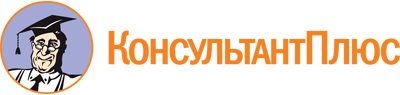 Распоряжение Правительства РК от 21.06.2022 N 491р-П
(ред. от 15.05.2023)
<Об утверждении Перечня государственного имущества Республики Карелия, свободного от прав третьих лиц (за исключением имущественных прав некоммерческих организаций), предназначенного для предоставления его во владение и (или) пользование социально ориентированным некоммерческим организациям>Документ предоставлен КонсультантПлюс

www.consultant.ru

Дата сохранения: 16.06.2023
 Список изменяющих документов(в ред. Распоряжений Правительства РК от 11.11.2022 N 1068р-П,от 15.05.2023 N 459р-П)Список изменяющих документов(в ред. Распоряжений Правительства РК от 11.11.2022 N 1068р-П,от 15.05.2023 N 459р-П)N п/пНаименование объектаАдрес объектаХарактеристика объекта (общая площадь объекта, кадастровый номер (при наличии), функциональное назначение)Сведения об ограничениях (обременениях) в отношении объектаПримечание1234561.Нежилое помещениеРеспублика Карелия, г. Петрозаводск, ул. Балтийская, д. 1а, пом. 109общая площадь 188,7 кв. м, кадастровый номер 10:01:0140168:18092.Нежилое помещениеРеспублика Карелия, г. Петрозаводск, наб. Варкауса, д. 1аобщая площадь 241,3 кв. м, кадастровый номер 10:01:0030113:29493.Нежилое помещениеРеспублика Карелия, г. Петрозаводск, наб. Гюллинга, д. 11общая площадь 42,2 кв. м, кадастровый номер 10:01:0130121:2814.Нежилое помещениеРеспублика Карелия, г. Петрозаводск, наб. Гюллинга, д. 11общая площадь 17,7 кв. м, кадастровый номер 10:01:0130121:2825.Утратил силу. - Распоряжение Правительства РК от 15.05.2023 N 459р-П.Утратил силу. - Распоряжение Правительства РК от 15.05.2023 N 459р-П.Утратил силу. - Распоряжение Правительства РК от 15.05.2023 N 459р-П.Утратил силу. - Распоряжение Правительства РК от 15.05.2023 N 459р-П.Утратил силу. - Распоряжение Правительства РК от 15.05.2023 N 459р-П.6.Встроенные нежилые помещения в здании общежитияРеспублика Карелия, г. Петрозаводск, ул. Станционная, д. 24общая площадь 213,0 кв. м, кадастровый номер 10:01:0130151:7227.Нежилое помещениеРеспублика Карелия, г. Сортавала, ул. Карельская, д. 42, пом. 2общая площадь 79,2 кв. м, кадастровый номер 10:07:0010117:147объект культурного наследия8.Нежилое помещениеРеспублика Карелия, г. Сортавала, ул. Карельская, д. 42, пом. 8общая площадь 171,6 кв. м, кадастровый номер 10:07:0010117:374объект культурного наследия9.Нежилое помещениеРеспублика Карелия, г. Сортавала, ул. Карельская, д. 42, пом. 9общая площадь 64,5 кв. м, кадастровый номер 10:07:0010117:380объект культурного наследия10.Нежилое помещениеРеспублика Карелия, г. Сортавала, ул. Карельская, д. 42, пом. 15общая площадь 71,0 кв. м, кадастровый номер 10:07:0010117:386объект культурного наследия11.Нежилое помещениеРеспублика Карелия, г. Сортавала, ул. Карельская, д. 42, пом. 16общая площадь 93,8 кв. м, кадастровый номер 10:07:0010117:364объект культурного наследия12.Нежилое помещениеРеспублика Карелия, г. Сортавала, ул. Карельская, д. 42, пом. 17общая площадь 125,9 кв. м, кадастровый номер 10:07:0010117:365объект культурного наследия13.Нежилое помещениеРеспублика Карелия, г. Сортавала, ул. Карельская, д. 42, пом. 21общая площадь 98,3 кв. м, кадастровый номер 10:07:0010117:369объект культурного наследия14.Нежилое помещениеРеспублика Карелия, г. Сортавала, ул. Карельская, д. 42, пом. 22общая площадь 342,3 кв. м, кадастровый номер 10:07:0010117:370объект культурного наследия15.Нежилое помещениеРеспублика Карелия, г. Сортавала, ул. Карельская, д. 42, пом. 14общая площадь 38,0 кв. м, кадастровый номер 10:07:0010117:385объект культурного наследия16.Нежилое здание (ветлечебница)Республика Карелия, г. Суоярви, ул. Ленина, д. 61общая площадь 107,1 кв. м, кадастровый номер 10:16:0010529:6717.Нежилое зданиеРеспублика Карелия, г. Суоярви, тупик станции Суоярви-2общая площадь 94,7 кв. м, кадастровый номер 10:16:0000000:38218.Нежилое помещениеРеспублика Карелия,г. Петрозаводск,ул. Крылова, д. 6, пом. 19-Нобщая площадь 361,2 кв. м, кадастровый номер 10:01:0100109:372(п. 18 введен Распоряжением Правительства РК от 11.11.2022 N 1068р-П)(п. 18 введен Распоряжением Правительства РК от 11.11.2022 N 1068р-П)(п. 18 введен Распоряжением Правительства РК от 11.11.2022 N 1068р-П)(п. 18 введен Распоряжением Правительства РК от 11.11.2022 N 1068р-П)(п. 18 введен Распоряжением Правительства РК от 11.11.2022 N 1068р-П)(п. 18 введен Распоряжением Правительства РК от 11.11.2022 N 1068р-П)19.Нежилое помещениеРеспублика Карелия,г. Петрозаводск,ул. Крылова, д. 6, пом. 18-Нобщая площадь 248,4 кв. м, кадастровый номер 10:01:0100109:371(п. 19 введен Распоряжением Правительства РК от 11.11.2022 N 1068р-П)(п. 19 введен Распоряжением Правительства РК от 11.11.2022 N 1068р-П)(п. 19 введен Распоряжением Правительства РК от 11.11.2022 N 1068р-П)(п. 19 введен Распоряжением Правительства РК от 11.11.2022 N 1068р-П)(п. 19 введен Распоряжением Правительства РК от 11.11.2022 N 1068р-П)(п. 19 введен Распоряжением Правительства РК от 11.11.2022 N 1068р-П)20.Нежилое помещениеРеспублика Карелия,г. Петрозаводск,ул. Крылова, д. 6, пом. 14общая площадь 438,8 кв. м, кадастровый номер 10:01:0100109:362(п. 20 введен Распоряжением Правительства РК от 11.11.2022 N 1068р-П)(п. 20 введен Распоряжением Правительства РК от 11.11.2022 N 1068р-П)(п. 20 введен Распоряжением Правительства РК от 11.11.2022 N 1068р-П)(п. 20 введен Распоряжением Правительства РК от 11.11.2022 N 1068р-П)(п. 20 введен Распоряжением Правительства РК от 11.11.2022 N 1068р-П)(п. 20 введен Распоряжением Правительства РК от 11.11.2022 N 1068р-П)21.Нежилое помещениеРеспублика Карелия,г. Петрозаводск,ул. Шотмана, д. 12, пом. 1-Нобщая площадь 513,1 кв. м, кадастровый номер 10:01:0010148:492(п. 21 введен Распоряжением Правительства РК от 11.11.2022 N 1068р-П)(п. 21 введен Распоряжением Правительства РК от 11.11.2022 N 1068р-П)(п. 21 введен Распоряжением Правительства РК от 11.11.2022 N 1068р-П)(п. 21 введен Распоряжением Правительства РК от 11.11.2022 N 1068р-П)(п. 21 введен Распоряжением Правительства РК от 11.11.2022 N 1068р-П)(п. 21 введен Распоряжением Правительства РК от 11.11.2022 N 1068р-П)22.Нежилое помещениеРеспублика Карелия,г. Петрозаводск,наб. Гюллинга, д. 11общая площадь 13,1 кв. м, кадастровый номер 10:01:0130121:283(п. 22 введен Распоряжением Правительства РК от 11.11.2022 N 1068р-П)(п. 22 введен Распоряжением Правительства РК от 11.11.2022 N 1068р-П)(п. 22 введен Распоряжением Правительства РК от 11.11.2022 N 1068р-П)(п. 22 введен Распоряжением Правительства РК от 11.11.2022 N 1068р-П)(п. 22 введен Распоряжением Правительства РК от 11.11.2022 N 1068р-П)(п. 22 введен Распоряжением Правительства РК от 11.11.2022 N 1068р-П)23.Нежилое помещениеРеспублика Карелия, г. Петрозаводск, просп. Ленина, д. 22а, пом. 55общая площадь 12,6 кв. м, кадастровый номер 10:01:0010132:836объект культурного наследия(п. 23 введен Распоряжением Правительства РК от 15.05.2023 N 459р-П)(п. 23 введен Распоряжением Правительства РК от 15.05.2023 N 459р-П)(п. 23 введен Распоряжением Правительства РК от 15.05.2023 N 459р-П)(п. 23 введен Распоряжением Правительства РК от 15.05.2023 N 459р-П)(п. 23 введен Распоряжением Правительства РК от 15.05.2023 N 459р-П)(п. 23 введен Распоряжением Правительства РК от 15.05.2023 N 459р-П)24.Нежилое помещениеРеспублика Карелия, г. Петрозаводск, просп. Ленина, д. 22а, пом. 54общая площадь 36,1 кв. м, кадастровый номер 10:01:0010132:835объект культурного наследия(п. 24 введен Распоряжением Правительства РК от 15.05.2023 N 459р-П)(п. 24 введен Распоряжением Правительства РК от 15.05.2023 N 459р-П)(п. 24 введен Распоряжением Правительства РК от 15.05.2023 N 459р-П)(п. 24 введен Распоряжением Правительства РК от 15.05.2023 N 459р-П)(п. 24 введен Распоряжением Правительства РК от 15.05.2023 N 459р-П)(п. 24 введен Распоряжением Правительства РК от 15.05.2023 N 459р-П)25.Нежилое помещениеРеспублика Карелия, г. Петрозаводск, ул. Шотмана, д. 13общая площадь 33,1 кв. м, кадастровый номер 10:01:0010149:716(п. 25 введен Распоряжением Правительства РК от 15.05.2023 N 459р-П)(п. 25 введен Распоряжением Правительства РК от 15.05.2023 N 459р-П)(п. 25 введен Распоряжением Правительства РК от 15.05.2023 N 459р-П)(п. 25 введен Распоряжением Правительства РК от 15.05.2023 N 459р-П)(п. 25 введен Распоряжением Правительства РК от 15.05.2023 N 459р-П)(п. 25 введен Распоряжением Правительства РК от 15.05.2023 N 459р-П)